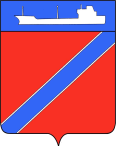 П О С Т А Н О В Л Е Н И ЕАДМИНИСТРАЦИИ ТУАПСИНСКОГО ГОРОДСКОГО ПОСЕЛЕНИЯТУАПСИНСКОГО РАЙОНА              от   18.09.2017                                                                   №  1331г. ТуапсеО внесении изменений в постановление администрации Туапсинского городского поселения от 16 декабря 2016 года № 1910 «Об утверждении Порядка установления, изменения, отмены муниципальных маршрутов регулярных перевозок пассажиров в Туапсинском городском поселении»В соответствии с Федеральными законами от 13 июля 2015 года N 220-ФЗ "Об организации регулярных перевозок пассажиров и багажа автомобильным транспортом и городским наземным электрическим транспортом в Российской Федерации и о внесении изменений в отдельные законодательные акты Российской Федерации", от 6 октября 2003 года N131-ФЗ "Об общих принципах организации местного самоуправления в Российской Федерации", законом Краснодарского края от 7 июля 1999 года № 193-КЗ «О пассажирских перевозках автомобильным транспортом и городским наземным электрическим транспортом в Краснодарском крае», п о с т а н о в л я ю:1. Внести в приложение к постановлению администрации Туапсинского городского поселения от 16 декабря 2016 года № 1910 «Об утверждении Порядка установления, изменения, отмены муниципальных маршрутов регулярных перевозок пассажиров в Туапсинском городском поселении» следующие изменения:1) пункт 3 изложить в следующей редакции:«3. Инициаторами установления, изменения, отмена муниципальных маршрутов регулярных перевозок, а также изменение маршрутных графиков на маршруте регулярного сообщения являются: Администрация, юридические и физические лица, в том числе индивидуальные предприниматели.»;2) пункт 23 изложить в следующей редакции:«23. При изменении маршрута регулярного сообщения право на осуществление пассажирских перевозок на маршруте сохраняется за перевозчиком, ранее получившим такое право, до окончания срока действия свидетельства об осуществлении перевозок при наличии у него возможности на перевозку пассажиров по измененному маршруту, а также на обеспечение безопасных условий такой перевозки.»;3) пункт 29 признать утратившим силу.2. Отделу экономики (Николенко) разместить настоящее постановление на официальном сайте администрации Туапсинского городского поселения в информационно-телекоммуникационной сети "Интернет".3. Сектору по документообороту управления делами администрации Туапсинского городского поселения (Деточкина) обнародовать настоящее постановление в установленном порядке.4. Постановление вступает в силу со дня его обнародования.Глава Туапсинского городского поселенияТуапсинского района                                                                   А.В. Чехов